ΕΛΛΗΝΙΚΗ ΔΗΜΟΚΡΑΤΙΑ			Σκάλα   28 Μαΐου 2021 ΝΟΜΟΣ ΛΑΚΩΝΙΑΣΔΗΜΟΣ ΕΥΡΩΤΑ					Αρ. Πρωτ.:  7025  ΔΗΜΟΤΙΚΟ ΣΥΜΒΟΥΛΙΟΤηλεφ.: 2735360038E-mail: mariakomp@gmail.comΠΡΟΣ:        - Δημοτικούς Συμβούλους            -  Κ. Δήμαρχο                                                  - Προέδρους κοινοτήτωνΠΡΟΣΚΛΗΣΗ  (Αριθ. 10/2021)Καλείστε  σε  τακτική  συνεδρίαση  του  Δημοτικού Συμβουλίου  που  θα  πραγματοποιηθεί  την  01-06-2021  ημέρα Τρίτη   και  ώρα  έναρξης  19:00.Η τακτική  συνεδρίαση  θα  πραγματοποιηθεί  μέσω  τηλεδιάσκεψης, σύμφωνα  με  την  υπ΄ αριθμ. 426/13-11-2020  εγκύκλιο  του Υπουργείου Εσωτερικών  με  αριθμ. Πρωτ. 77233/13-11-2020, με  τα  παρακάτω  θέματα:ΘΕΜΑΤΑΘΕΜΑ 1ο : Ψήφισμα  για  διόρθωση Δασικών ΧαρτώνΕισηγητής: κ. Μπούτσαλης Ζαχαρίας  – αντιδήμαρχος ΘΕΜΑ 2ο : << ΤΡΟΠΟΠΟΙΗΣΗ ΠΡΟΫΠΟΛΟΓΙΣΜΟΥ ΕΣΟΔΩΝ- ΕΞΟΔΩΝ ΟΙΚΟΝΟΜΙΚΟΥ ΕΤΟΥΣ 2021>>. Εισηγητής: κ. Κυριακάκος Παναγιώτης   – αντιδήμαρχος ΘΕΜΑ 3ο : << Σύνταξη έκθεσης εσόδων – εξόδων Α΄  Τριμήνου του Δήμου Ευρώτα για τον έλεγχο υλοποίησης του προϋπολογισμού οικ. Έτους 2021>> .Εισηγητής: κ. Κυριακάκος Παναγιώτης   – αντιδήμαρχος ΘΕΜΑ 4ο : Συμπληρωματική απόφαση αποδοχής όρων για τη λήψη επενδυτικού τοκοχρεωλυτικού δανείου από το Ταμείο Παρακαταθηκών και Δανείων, για το έργο με τίτλο "Βελτίωση υποδομών δικτύων ύδρευσης Δήμου Ευρώτα, προϋπολογισμού 2.157.837,60€, το οποίο εντάσσεται στο πρόγραμμα "ΦΙΛΟΔΗΜΟΣ Ι" και νυν πρόγραμμα "Αντώνης Τρίτσης".Εισηγητής: κ. Κυριακάκος Παναγιώτης   – αντιδήμαρχος Η ΠρόεδροςΔΕΝΤΑΚΟΥ  ΕΛΕΝΗ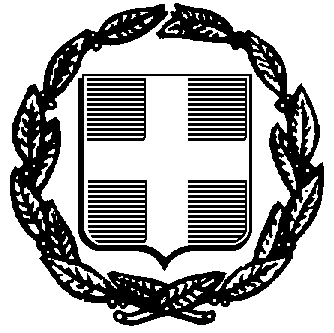 